MASS TIMESSunday: English 9AM, Español 11:30AMMonday: NO MASSTuesday: English 12PMWednesday: English 6PMThursday: English 12PM, Adoration 6PM, Español 7PMFriday: Adoration 11AM, English 12PMSaturday: English (St Richard) 4PM, 	English (St. James) 5:3oPM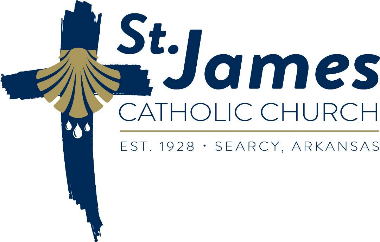 